01-165 АЦЛ-3-40/20(4332) пожарная автоцистерна с емкостью для воды 3 м3 и лестницей высотой до 20 м на шасси ЗиЛ-433202 4х2, вылет 15 м, нагрузка на вершину 160 кг, пенобак 0.3 м3, насос ПН-40/УВ, боевой расчет 3 чел., база шасси 5.6 м, полный вес 13 тн, ЗиЛ-645 185 лс, 85 км/час, разработана ОАО «Пожтехника»  г. Торжок в 1997 г.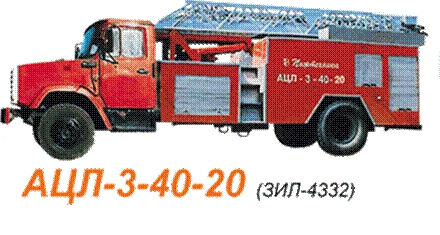  Нет сомнений, что на эту  автоцистерне с лестницей была разработана техническая документация и предполагалось ее производство. Однако маловероятно, что был построен хотя бы ее опытный образец. Возможно, когда-нибудь наши уважаемые авторитеты по части пожарных автомобилей выскажутся на эту тему. Автоцистерны в сочетании со стационарными поворотными выдвижными телескопическими лестницами (АЦЛ) являются многофункциональными машинами. Они могут использоваться как автоцистерна или как автолестница. Такие машины рекомендуются для городов с застройкой средней этажности. Так как автоцистерны с лестницей предназначены, главным образом, для тушения пожаров в городах, то их создают на не полноприводных шасси 4х2.     В конце 1990-х годов на торжокском ОАО «Пожтехника» были разработаны две модификации автоцистерн с лестницами с высотой подъема 17 и 20 м – АЦ-3-40-17 на шасси КамАЗ-4925 и АЦ-3-40-20 на шасси ЗиЛ-4332. Эти АЦЛ могут использоваться в городах и районах с застройкой домов 5–6 этажей.  Автоцистерны пожарные с лестницей предназначены для: − доставки к месту пожара боевого расчета, запаса воды и пенообразователя, ПТВ; − тушения пожара огнетушащими средствами с помощью ручных стволов и проведения спасательных работ на высоте до 17 или 20 м. Технические характеристики.1. Шасси - ЗиЛ-433202 4×22. Высота подъема	м 203. Численность боевого расчета 	чел. 34. Вместимость цистерны 	м3 35. Вместимость пенобака 	м3 0.36. Пожарный насос 	ПН-40УВ или ПЦНН-40/1007. Производительность насоса, л/с	 408. Напор, м	100±59. Высота всасывания, м 7.5	10. Нагрузка на вершину, кг 160	11. Вылет	м 159. Угол поворота в горизонтальной плоскости	град 13510. Угол максимального подъема	град 7511. Масса полная 	кг 1300012. Габаритные размеры, м 9,1х2,5х3,113. Макс. скорость	км/час 80 ПОЖАРНАЯ БЕЗОПАСНОСТЬ. ЭНЦИКЛОПЕДИЯ. - М.: ФГУ ВНИИПО МЧС России, 2007. ПОЖАРНАЯ АВТОЦИСТЕРНА С ЛЕСТНИЦЕЙ — пожарная автоцистерна, оборудованнаямеханизированной выдвижной и поворотной лестницей. Пожарная автоцистерна с лестницей (АЦЛ) предназначена для тушения пожаров в населённых пунктах, проведения АСР на высоте, подачи ОТВ на высоту и может использоваться в качестве грузоподъёмного крана при сложенном комплекте колен. Первая пожарная автоцистерна с лестницей АЦЛ-З-40/17 (4х2) создана ОАО «Пожтехника» (г. Торжок) в 1997 на шасси КамАЗ-43253 (4х2) и имела вместимость цистерны для воды 3000 л, бака для пенообразователя 300 л. Высота полностью выдвинутой лестницы составляла 17 м, максимальный вылет стрелы — 14,1 м. В последующем это предприятие подготовило производство аналогичной автоцистерны АЦЛ-3-40/17 на полноприводном шасси КамАЗ-43118 (6х6). В типаже АЦЛ имеется модель с лестницей высотой 22 м на шасси КамАЗ-43118 (6х6) и с цистерной вместимостью 4000 л.Лит.: ГОСТ 12.2.047-86. ССБТ. Пожарная техника. Термины и определения: Пожарные автомобили предприятий России: Сб. нормативных док. Вып. 8. М., 2000; Типаж пожарных автомобилей на 2006—2010 гг.М. Шелепенков: Модификации с двигателем ЗиЛ-645 (8,74 л., 185 л.с.) и колесной базой 5600 мм: ЗиЛ-433200 (ЗиЛ-43320А) – бортовой грузовик (1994 г.); ЗиЛ-433202 –шасси; ЗиЛ-433206 – экспортный; ЗиЛ-433207 – экспортный в тропическом исполнении; ЗиЛ-433208 –шасси экспортное; ЗиЛ-433209 –шасси экспортное в тропическом исполнении;Модификации с бензиновым двигателем ЗиЛ-508.10 (V 8; 6 л; 150 л.с. при 3200 об/мин.) и колесной базой 5600 мм: ЗиЛ-43322А – бортовой грузовик со спальной кабиной. № п/пНаименование показателяЕд.изм.АЦЛ-3-40/17АЦЛ-3-40/20АЦЛ-4-40/221Шасси -КамАЗ-4925 43255 4×2ЗиЛ-43324×2КамАЗ-43114 6×62Высота подъемам1720223Численность боевого расчета чел.3334Вместимость цистерны м33345Вместимость пенобака м30.30.30.36Пожарный насос ПН-40УВ или ПЦНН-40/100ПН-40УВ или ПЦНН-40/100ПН-40УВ или ПЦНН-40/1007Производительность насоса, л/с4040408Напор, м100±5100±5100±59Высота всасывания, м7.57.57.510Нагрузка на вершинукг16016016011Вылетм15(14,2)1517,99Угол поворота в горизонтальной плоскостиград135 135 135 10Угол максимального подъемаград75 75 75 11Масса полная кг15200130001800012Габаритные размерым7,7х2,5х3,09,1х2,5х3,18.6х2.5х3.313Макс. скоростькм/час808080